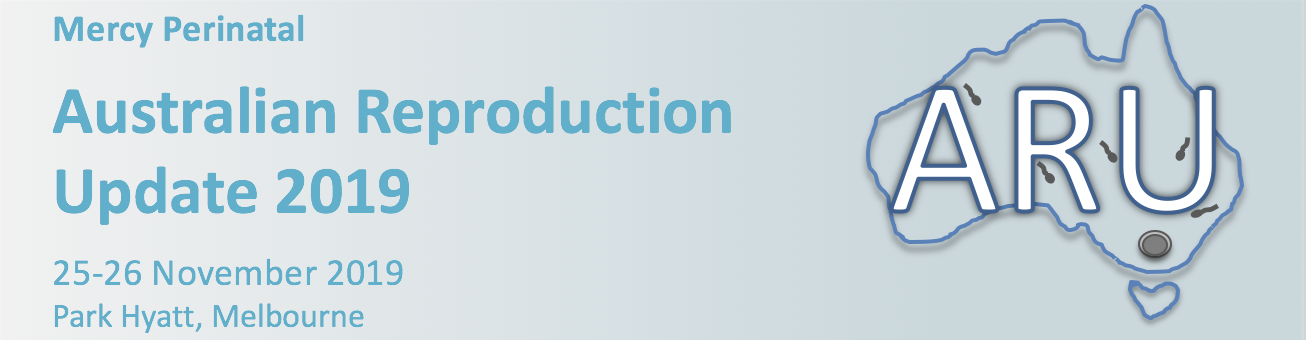 Abstract Submission Thank you for your interest in submitting an abstract for ARU 2019 (Mon 25- Tues 26 Nov). This conference has a focus on all aspects of reproduction through to pregnancy and neonatology. We therefore welcome abstract submissions from any are of Reproduction. Abstracts will be reviewed by a scientific committee for scientific rigor and the top abstracts will be chosen to present in a special free oral communication session at the meeting. To showcase some of the new and emerging talents from around Australia, we are limiting these sessions to PhD students and early postdoctoral candidates. By submitting an abstract, you are acknowledging that you fit within the specified criteria.   Eligibility criteria for abstract submission:Honors, masters and PhD studentsPost-doctoral researchers <8 years since PhD obtainedAbstract formatPlease submit a structured abstract using the template provided.  Maximum total word count of 300.Submitting an abstractPlease send your completed abstract in an email to: australianreproductionupdate@gmail.com by Friday 13 September 2019Acceptance and notification You will receive notification of your abstract outcome by mid-October. Australian Reproduction Update 2019Abstract templatePlease note: Abstracts should not be submitted if the content is already published Title:Authors and Institution:Abstract guidelinesWord limit: 300 totalPlease use the following subtitles in your abstract: Background, Methods, results, conclusionThe box will ‘expand’ as you enter written information and figures/tables 